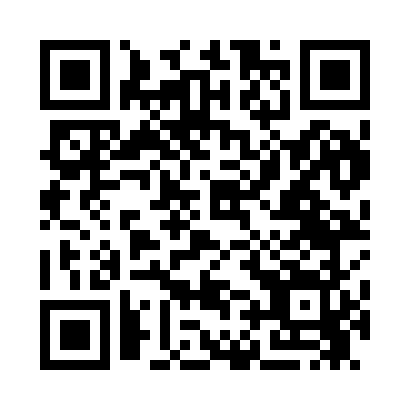 Prayer times for Kanaranzi, Minnesota, USAMon 1 Jul 2024 - Wed 31 Jul 2024High Latitude Method: Angle Based RulePrayer Calculation Method: Islamic Society of North AmericaAsar Calculation Method: ShafiPrayer times provided by https://www.salahtimes.comDateDayFajrSunriseDhuhrAsrMaghribIsha1Mon3:585:471:285:349:0910:582Tue3:595:481:295:349:0910:583Wed4:005:491:295:349:0910:574Thu4:015:491:295:349:0910:565Fri4:025:501:295:359:0810:566Sat4:035:501:295:359:0810:557Sun4:045:511:295:359:0710:548Mon4:055:521:305:359:0710:539Tue4:065:531:305:359:0710:5310Wed4:075:531:305:359:0610:5211Thu4:095:541:305:359:0610:5112Fri4:105:551:305:349:0510:5013Sat4:115:561:305:349:0410:4914Sun4:125:571:305:349:0410:4815Mon4:145:581:305:349:0310:4616Tue4:155:581:315:349:0210:4517Wed4:175:591:315:349:0110:4418Thu4:186:001:315:349:0110:4319Fri4:196:011:315:349:0010:4120Sat4:216:021:315:338:5910:4021Sun4:226:031:315:338:5810:3922Mon4:246:041:315:338:5710:3723Tue4:256:051:315:338:5610:3624Wed4:276:061:315:328:5510:3425Thu4:286:071:315:328:5410:3326Fri4:306:081:315:328:5310:3127Sat4:316:091:315:318:5210:3028Sun4:336:101:315:318:5110:2829Mon4:346:111:315:318:5010:2730Tue4:366:121:315:308:4910:2531Wed4:376:131:315:308:4810:23